Promoted Community Event Saturday 26th November 10am to 3pm TBCUraidla OvalCars to be parked on showgrounds space and Uraidla School oval. Spectators to access the area via thoroughfare from Uraidla Main street and Hotel. Band located at Hotel.Road Closed:NoneTraffic ManagementPossible 40kph zone along Swamp Rd and Greenhill RdPrima Tour lunch eventThursday 24th NovemberDeviation Rd Winery – Scott Creek RdRoad Closed:NoneTraffic ManagementNone – Existing Closed Road StageSS1 - Bradbury Road Closed:Mount Bold RoadDorset Vale RdClosure Start: Cnr Gurr Rd and  Bold RdClosure Finish: Dorset Vale Rd adjacent Scott Creek Conservation Park boundaryIntersections along Stage:NoneOperational: Keep Existing RSP, FF and SP same as 2021THURSDAY 24th   7:25am to 11:20am TBChttps://www.google.com/maps/dir/-35.0827988,138.7025782/-35.0980029,138.6841381/@-35.0907856,138.6861375,14.25z/data=!4m2!4m1!3e0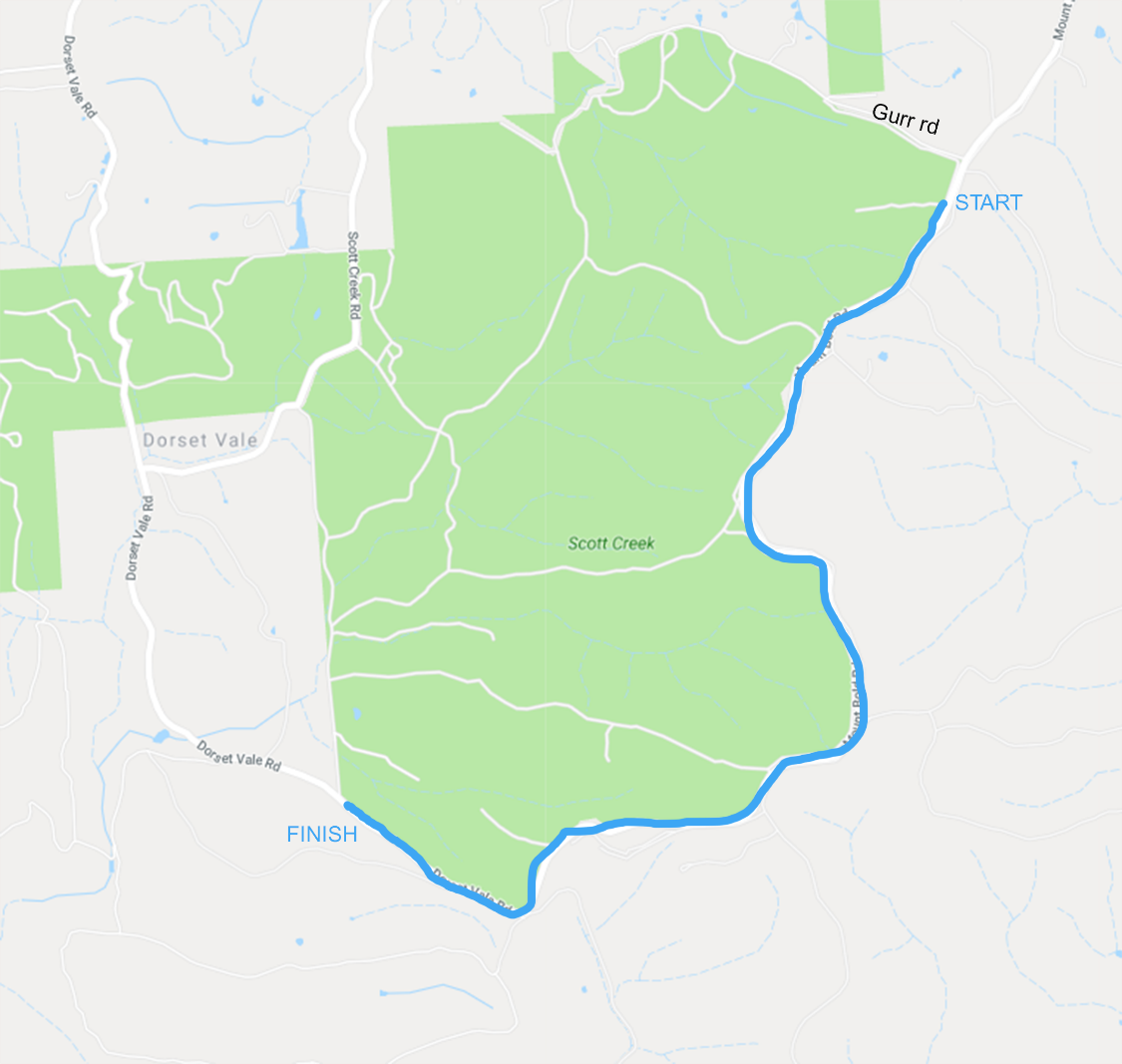 SS2 - The MineshaftRoad Closed:Dorset Vale RdClosure Start: Mathews Rd and Dorset Vale RdStage Start : Cnr Mineshaft Track and Dorset Vale Rd
Closure Finish: Cnr Frith Rd and Dorset Vale RdIntersections along Stage:NoneOperational: TS at bitumen FF @149 Dorset Vale Rd, SP at Frith RdTHURSDAY 24th   7:45am till 11:25am TBChttps://www.google.com/maps/dir/-35.086572,138.675323/-35.0737683,138.6726037/@-35.0802732,138.661635,15.21z/data=!4m2!4m1!3e0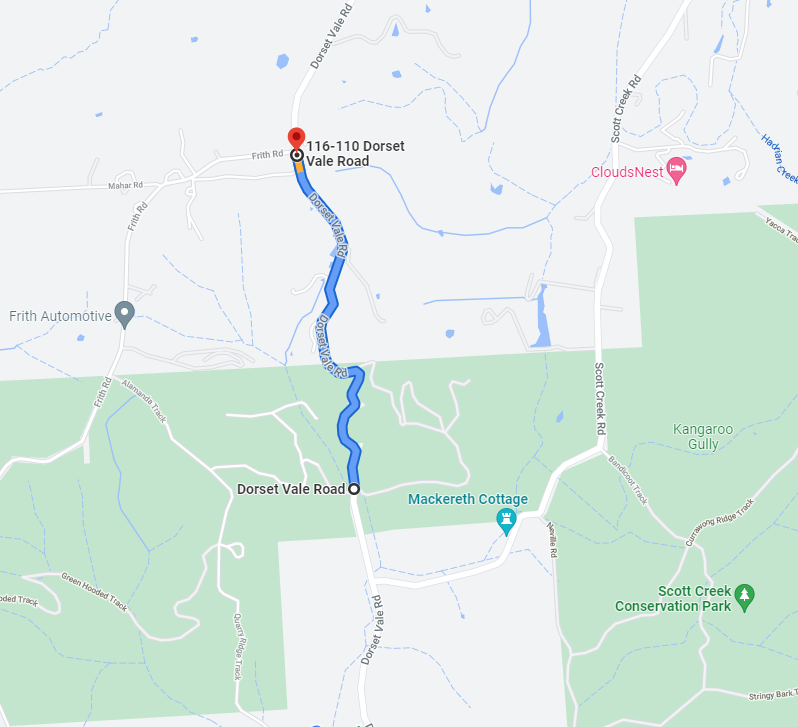 SS3 - Badenochs 1Road Closed:Greenhill RdBadenochs RdClosure Start: Cnr Beaumonts and Greenhill RdsStage Start: 200m in from Beaumonts RdClosure Finish: Cnr Carey Gully Rd and Badenochs RdIntersections along Stage:Ostigh RdTanamerah RdOperational: RSP @ 4.25km, !!C @ 3.76 and 4.5 Arrow signage needed at 3.76, FF @ 34°58.483'S, 138°45.645'ETHURSDAY 24th 8:30am till 1:55pm TBChttps://www.google.com/maps/dir/-34.9848905,138.7953898/-34.9746446,138.7570255/@-34.9762943,138.7642785,14.5z/data=!4m2!4m1!3e0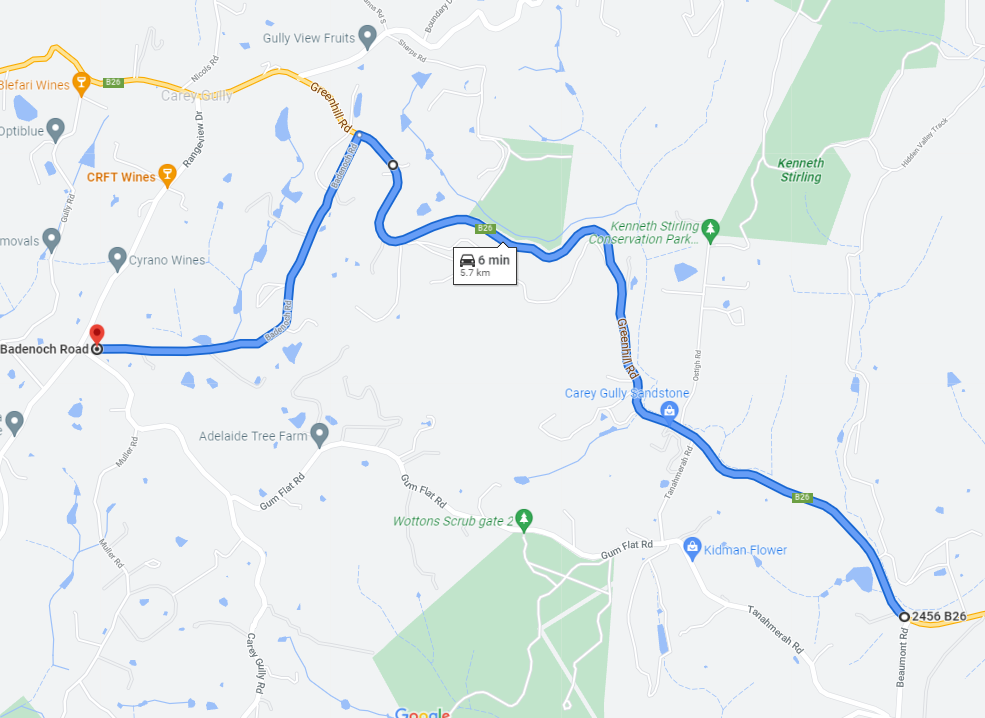 SS4 - Knotts Hill Road Closed:Hunters RdKnotts Hill RdClosure Start: 80m down Hunters Rd from Lobethal Rd (IMPORTANT..ACCESS REQUIRED for house on corner of HUNTERS RD/LOBETHAL RD..driveway is about 80m down Hunters on RHS )Stage Start: 200m in from Hunters Rd/ Lobethal Rd intersectionClosure Finish: Pound Rd and Marble Hill Rd IntersectionIntersections along Stage:Knotts Hill RdBlockers RdRaymonds RdOsborne RdWhightmans RrOperational: Same as 2021 RSP @ .85THURSDAY 24th 8:20am till 12:15pmhttps://www.google.com/maps/dir/-34.9373441,138.7704527/-34.9317026,138.745715/@-34.9336188,138.7584397,15z/data=!4m2!4m1!3e0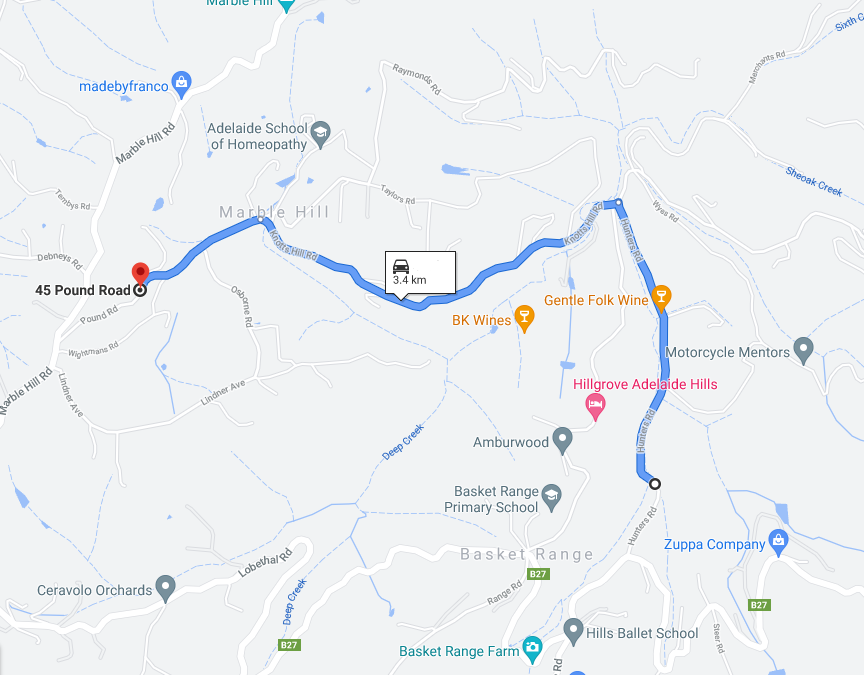 SS5 - Morialta 1Road Closed:Montacute Rd, Corkscrew Rd, Gorge Rd,Closure Start: Maryvale Rd / Montacute Rd intersectionStage Start :  100m East of Black Hill Cons Park EntranceClosure Finish: Prairie Rd /Gorge RdIntersections along Stage:Smiths Gully RdInstitute RdChurch RdValley RdGorge RdBatchelor RdCorkscrew RdSmiths Gully RdInstitute RdTrebilcock RdChurch RdOperational: Same TS and FF, same RSP as Cherryville. Place water barriers at bottom of Corkscrew Road along river edge.
THURSDAY 24th  NOVEMBER 9:10am to 3:30pm TBC
https://www.google.com/maps/dir/-34.8854315,138.7051199/-34.8402495,138.8091468/@-34.8655552,138.7456006,13.5z/data=!4m9!4m8!1m5!3m4!1m2!1d138.747008!2d-34.8842485!3s0x6ab74aecfdc540d3:0x1948f9473e62b65a!1m0!3e0
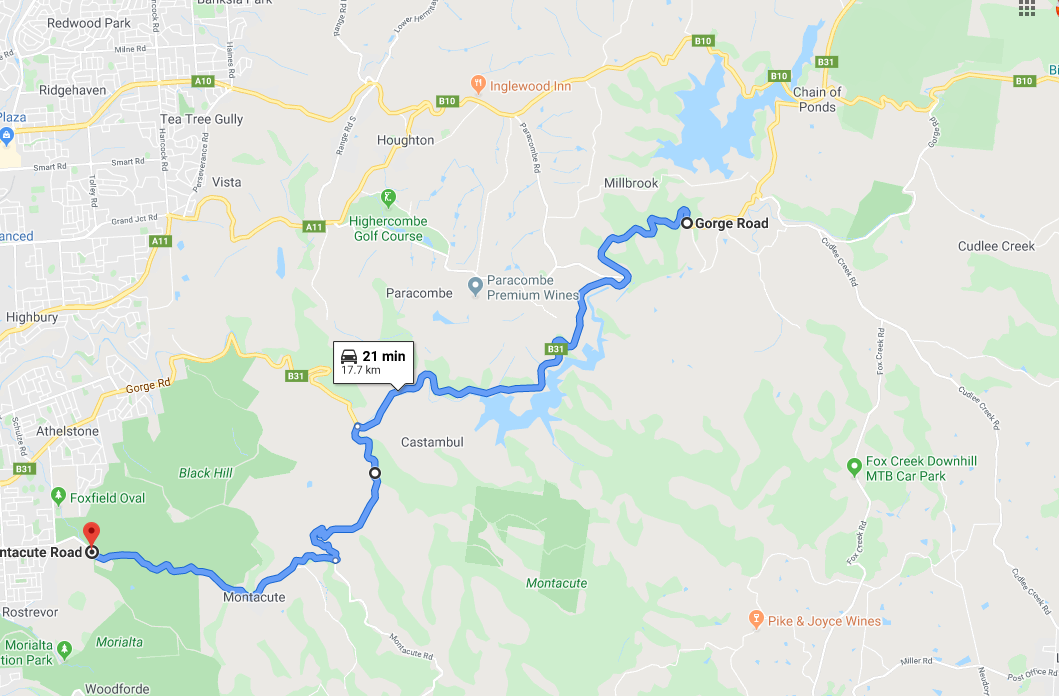 SS6 - Stafford Hillclimb 1Road Closed:Fox Creek RdMawson TrailStaffords RdClosure Start: Adjacent Fox Creek Mountain Bike Park Carpark  - Fox Creek RdStage Start : As close to Mtn Bike Park carpark as possible.
Closure Finish: Staffords Rd approximately 150m from Mawson TrailIntersections along Stage:Croft Rd, Coldstore RdOperational: Same as 2021 RSP @ .7. Bike Park to remain open.THURSDAY 24th NOVEMBER 9:45am to 1:45pmhttps://www.google.com/maps/dir/-34.8774356,138.8387514/-34.8942201,138.8404196/@-34.8870647,138.8341013,15.25z/data=!4m2!4m1!3e0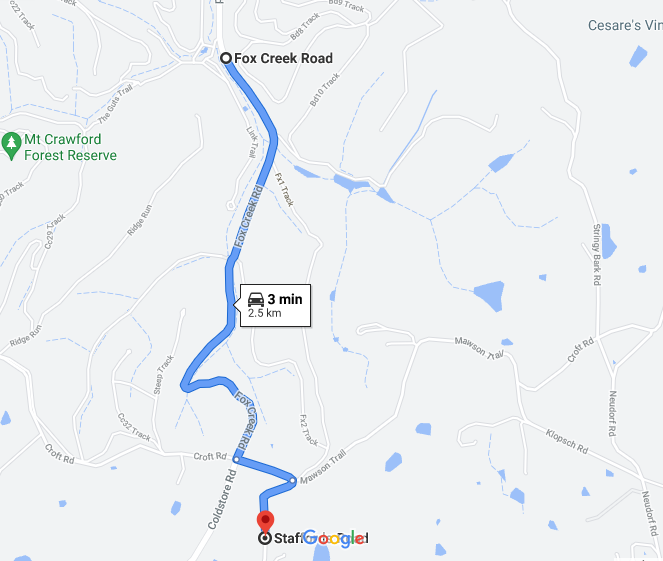 SS7 - Badenochs 2Road Closed:Greenhill RdBadenochs RdClosure Start: Cnr Beaumonts and Greenhill RdsStage Start: 200m in from Beaumonts RdClosure Finish: Cnr Carey Gully Rd and Badenochs RdIntersections along Stage:Ostigh RdTanamerah RdOperational: Same as Badenochs 1THURSDAY 24th 8:30am till 1:55pm TBChttps://www.google.com/maps/dir/-34.9848905,138.7953898/-34.9746446,138.7570255/@-34.9762943,138.7642785,14.5z/data=!4m2!4m1!3e0SS8 - Morialta 2Road Closed:Montacute Rd, Corkscrew Rd, Gorge Rd,Closure Start: Maryvale Rd / Montacute Rd intersectionStage Start :  100m East of Black Hill Cons Park EntranceClosure Finish: Prairie Rd /Gorge RdIntersections along Stage:Smiths Gully RdInstitute RdChurch RdValley RdGorge RdBatchelor RdCorkscrew RdSmiths Gully RdInstitute RdTrebilcock Rd
Church RdOperational: Same as 2021 except for Cherryville section – see Cherryville RSPs. Place water barriers at bottom of Corkscrew Road along river edge.
THURSDAY 24th  NOVEMBER 9:10am to 3:30pm TBC
https://www.google.com/maps/dir/-34.8854315,138.7051199/-34.8402495,138.8091468/@-34.8655552,138.7456006,13.5z/data=!4m9!4m8!1m5!3m4!1m2!1d138.747008!2d-34.8842485!3s0x6ab74aecfdc540d3:0x1948f9473e62b65a!1m0!3e0SS9 – IronbankRoads Closed:Scott Creek Rd and Morgan Rd Closure Start: Scott Creek Rd and Evans Drive intersectionStage Start: Approx 100m South of Evans DriveClosure Finish: Morgan Rd and Ironbank Rd intersectionIntersections along Stage:Scott Creek Rd and Morgan Rd intersectionOperational: Same as 2021 – Hay bales at Morgan Rd T junction as per 2021.THURSDAY 24th NOVEMBER 12:45 to 4:45pmhttps://www.google.com/maps/dir/-35.0300263,138.7138753/-35.0455504,138.70049/@-35.0376421,138.7038916,15.5z/data=!4m2!4m1!3e0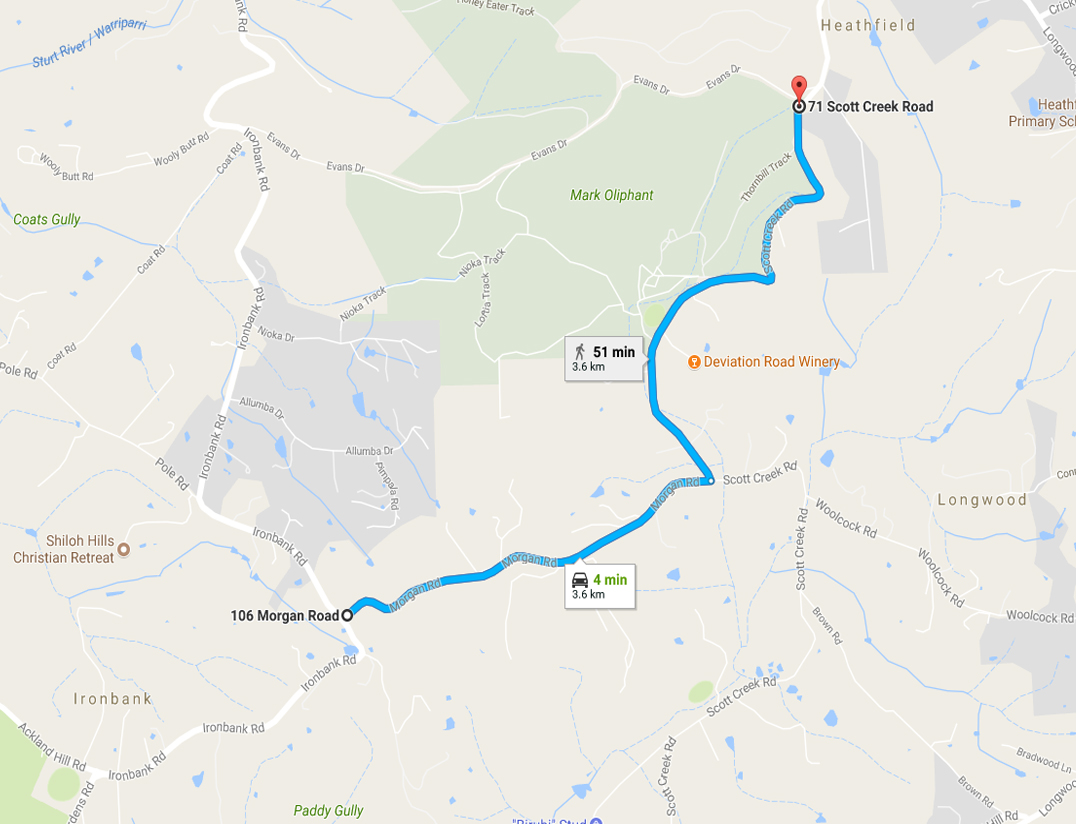 SS10 - Skinny PoleRoad Closed:Pole RdClosure Start: Learmonth CtClosure Finish: Upper Sturt RdIntersections along Stage:NoneOperational: Same as 2021 TS at Bridge, no RSPTHURSDAY 24th NOVEMBER 1:00pm to 4:45pm https://www.google.com/maps/dir/-35.0354378,138.6758005/-35.0269306,138.6716711/@-35.0290117,138.6706848,16.5z/data=!4m2!4m1!3e0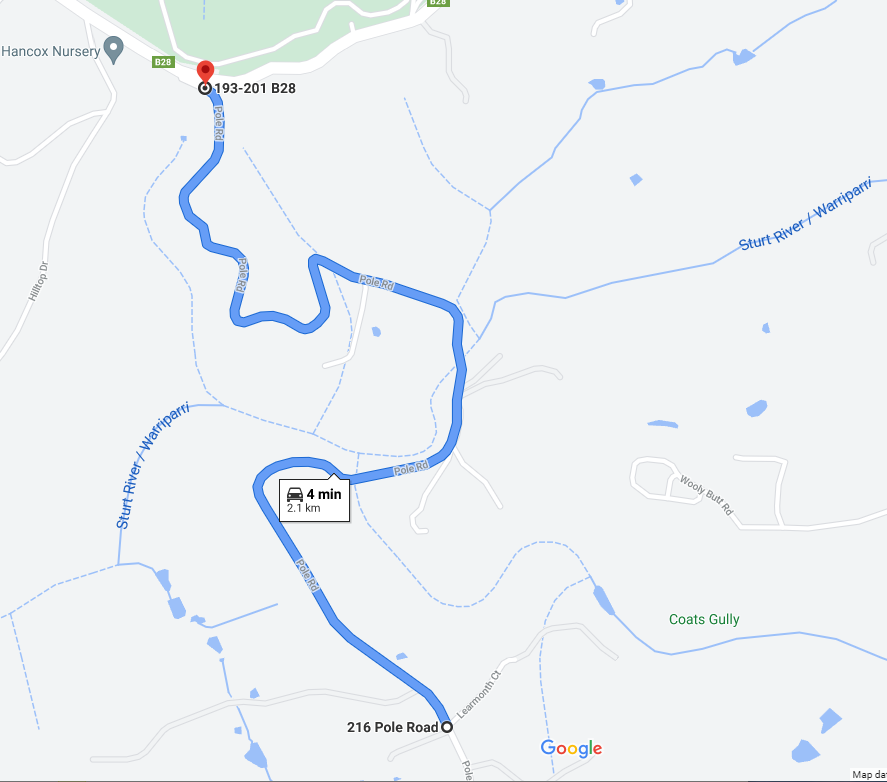 SS11 - Windy PointRoad Closed:Belair RdClosure Start: Culley AveStage Start: 100m in from Culley Ave.Closure Finish: Cornish CtIntersections along Stage:Aerial RdMarina AveKalyra RdOperational : Same as 2021 RSP @ approx. 1.3THURSDAY 24TH NOVEMBER 1:10 to 5:00https://www.google.com/maps/dir/-34.9980944,138.6213104/-34.995727,138.6094687/@-34.9991744,138.6119333,16.5z/data=!4m2!4m1!3e0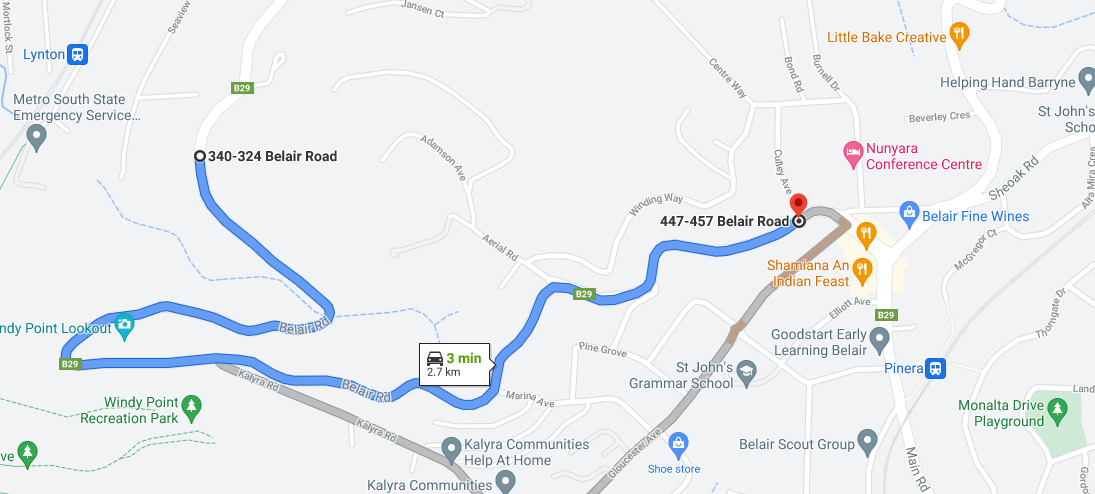 SS12 - BeaumontRoad Closed:Hayward DriveClosure Start: Caithness and Hayward Drive IntersectionStage Start : as close as practicable to CaithnessClosure Finish: Centre Track and Hayward Drive IntersectionIntersections along Stage:NoneOperational : Same as 2021
FRIDAY 25th NOVEMBER 8:05am to 1:10pm.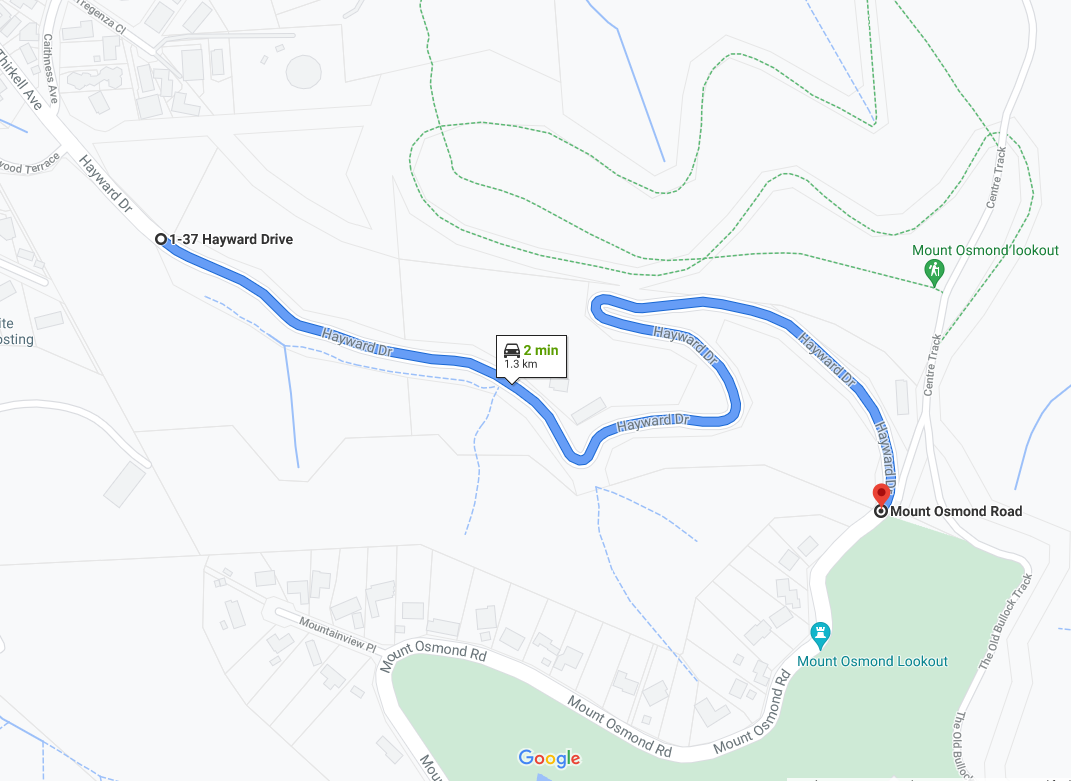 SS13 - Eagle on the Hill Road Closed:Old Mt Barker RdClosure Start: Freeway Off Ramp Closure Finish: Freeway On RampIntersections along Stage:NoneOperational: TS before tunnel. RSP @2.9 & 3.5 TBC. Use Carpark at approx. 3.7 Measdays lookout. FF at conservation Park entry.FRIDAY 25th NOVEMBER 8:15am to 1:20pm https://www.google.com/maps/dir/-34.9675582,138.6687216/-34.979882,138.6867186/@-34.9775735,138.6786805,14.96z/data=!4m2!4m1!3e0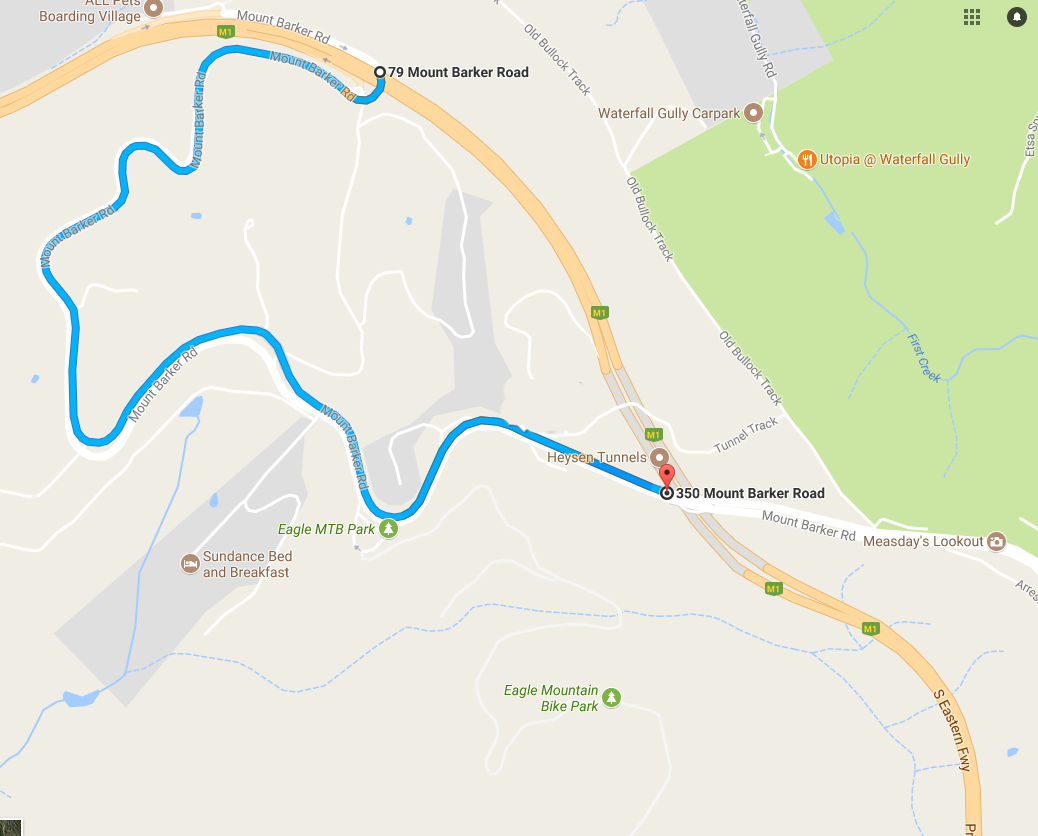 SS14 - Cleland 1Road Closed:Summit RdClosure Start: Cleland Wildlife Park entrance and Summit Rd intersectionClosure Finish: Greenhill Rd / Summit Rd intersectionIntersections along Stage:Gores RdSprigg RdOperational: Start same as 2021, !!C at approx. .5 for RH. FF  roughly 34°57.583'S, 138°42.875'E . ‘Open for business’ sign required for Cleland , placed at Summit Rd top near carpark.FRIDAY 25th NOVEMBER 8:30am to 1:20pm https://www.google.com/maps/dir/-34.9707484,138.7126602/-34.9580706,138.7159464/@-34.964303,138.7127301,15z/data=!4m2!4m1!3e0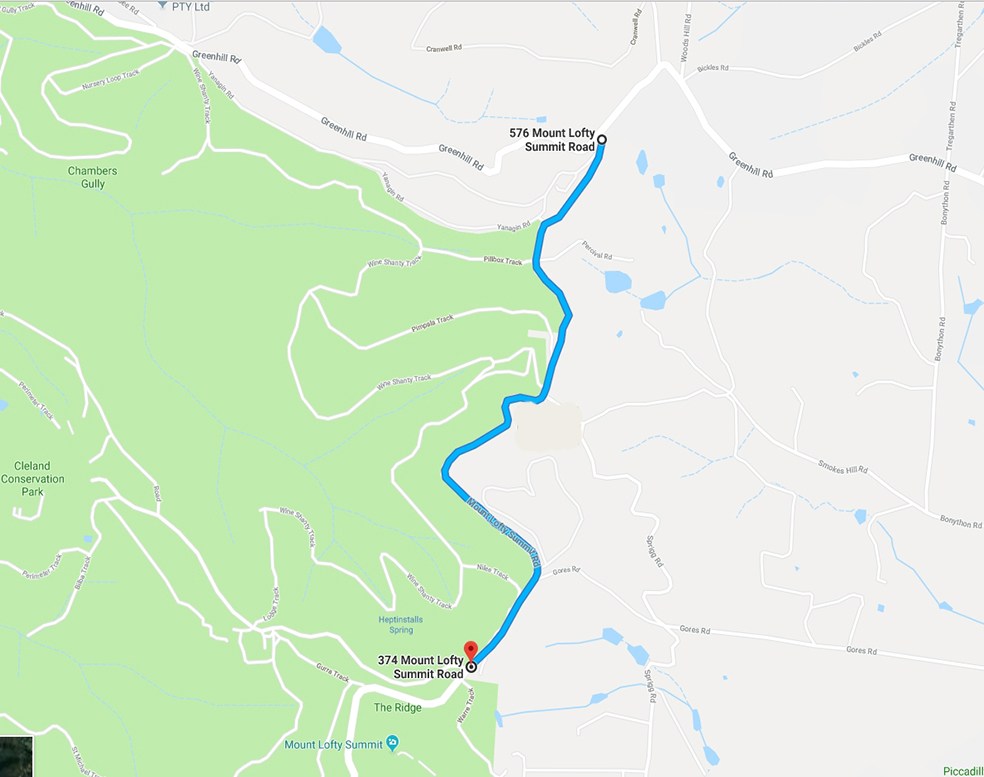 SS15 – Cherryville Plus 1Road Closed:Montacute Rd, Marble Hill Rd, Corkscrew Rd, Gorge Rd,Closure Start: Lobethal Rd and Marble Hill Rd intersectionClosure Finish: Prairie Rd/Gorge Rd intersectionIntersections along Stage:Monomeith RdTembys RdLindner Ave
Wightmans Rd
Pound RdDebneys RdMoores RdOld Cherryville RdCherryville RdNarrow Range RdHill RdChurch RdValley RdGorge RdBatchelor RdOperational: TS at roughly 34°56.139'S, 138°44.395'E ,  !C @.30 RGR> 1.30 review RSP. 2021 RSP1 move to 80 sign earlier.  RSP2 & RSP3 & RSP 4 remove, RSP 5 keep @ 6.8 RSP 6 keep at approx. 14.8 RSP 7 remove at 15.5. RSP 8 keep at approx 19.1. Move FF to opposite  pull out area.FRIDAY 25th NOVEMBER 9:05am to 4:30pmhttps://www.google.com/maps/dir/-34.9340571,138.7354198/-34.8405767,138.8091903/@-34.9484567,138.6919982,13.25z/data=!4m9!4m8!1m5!3m4!1m2!1d138.7466814!2d-34.9276115!3s0x6ab735117401161d:0xeff92f271af00c53!1m0!3e0 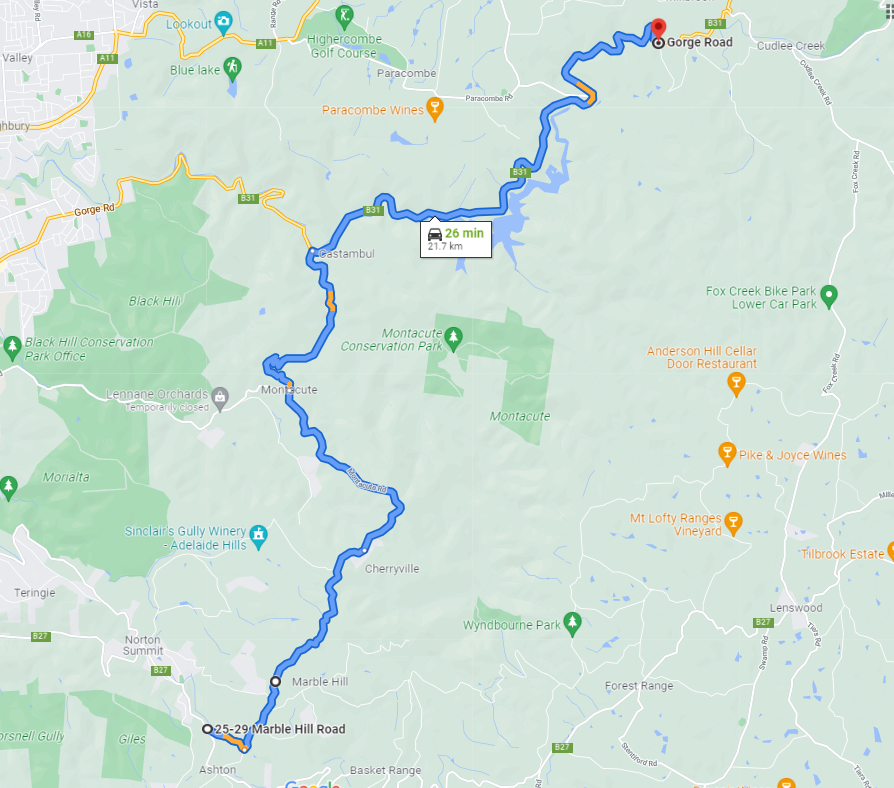 SS16 - Vista 1 Road Closed:Lower North East RdClosure Start: Range Rd SthStage Start : As close as practicable to Range RdClosure Finish: Perseverance RdIntersections along Stage:NoneFRIDAY 25th NOVEMBER 9:50am to 6:55pmhttps://www.google.com/maps/dir/-34.8409813,138.7458741/-34.8387613,138.7252049/@-34.8408347,138.7270421,14.75z/data=!4m2!4m1!3e0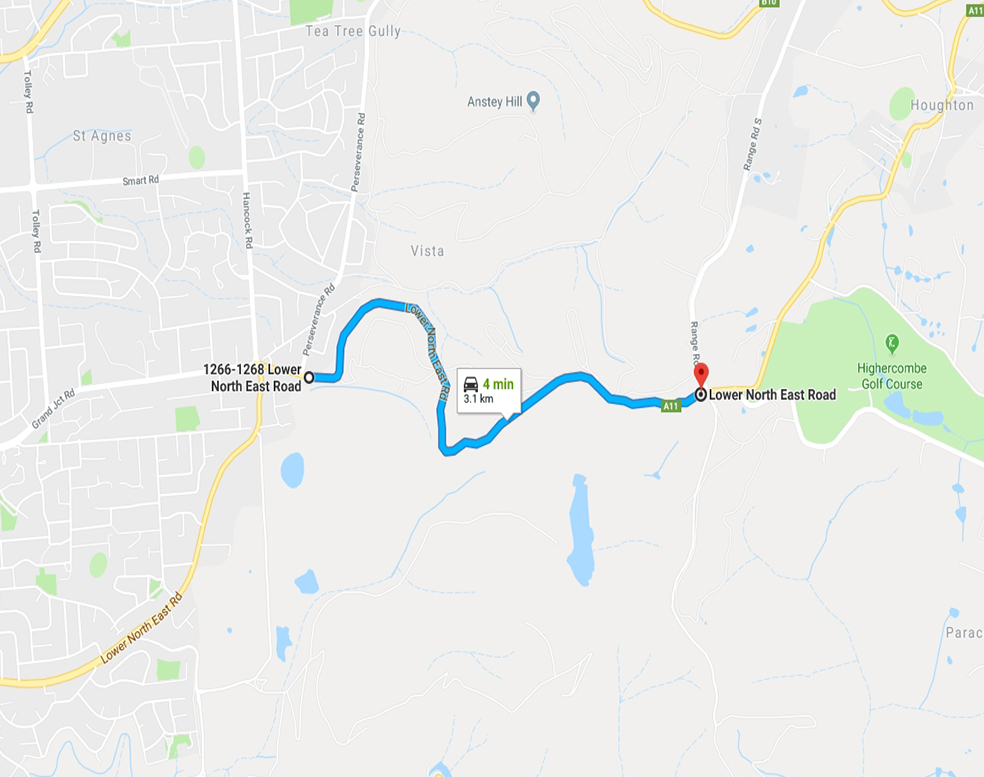 SS17–Norton Summit Road Closed:New Norton Summit RdClosure Start: Cnr Coach House Drive and Norton Summit Rd intersectionClosure Finish: Lobethal Rd and Norton Summit Rd intersection (Scenic Hotel)Intersections along Stage:Teringie DriveValley DriveRidgeland Drive(all of the above have access and egress)Operational : As per 2021, include road barriers on Corkscrew Road as per Morialta stage.FRIDAY 25th NOVEMBER 11:15am to 6:30pm https://www.google.com/maps/dir/-34.9085578,138.6912406/-34.9197307,138.7222843/@-34.9151488,138.7007182,15.25z/data=!4m14!4m13!1m10!3m4!1m2!1d138.6963875!2d-34.9104023!3s0x6ab0cae866d93769:0x5d6b5833908af044!3m4!1m2!1d138.7046759!2d-34.906448!3s0x6ab0cac7ac3fc10d:0xb6e72c0cece40a4a!1m0!3e0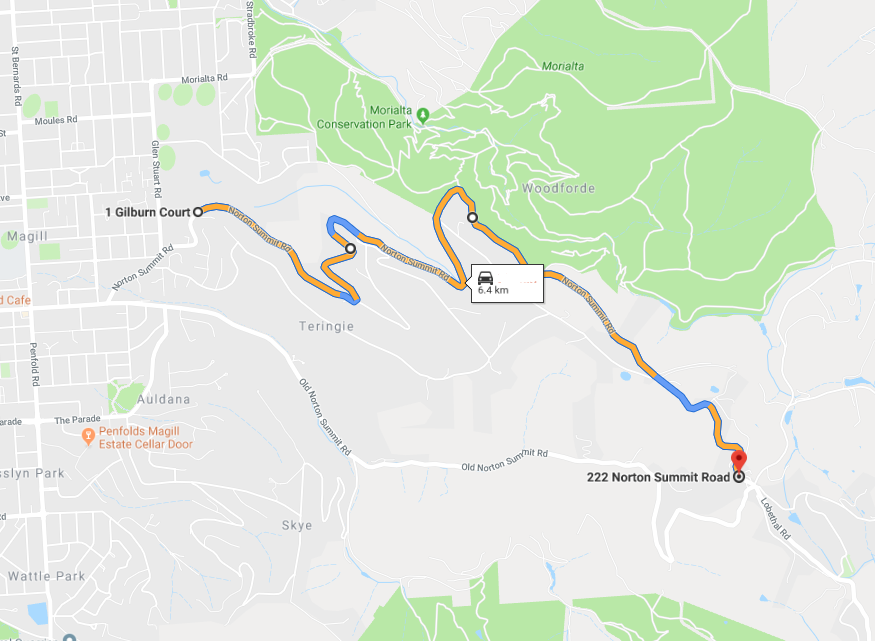 SS18– Cherryville Plus 2Road Closed:Montacute Rd, Marble Hill Rd, Corkscrew Rd, Gorge Rd,Closure Start: Lobethal Rd/Marble Hill Rd intersectionClosure Finish: Prairie Rd/Gorge Rd intersectionIntersections along Stage:Monomeith RdMoores RdDebnys RdLindner RdPound RdTembys RdWightmans RdOld Cherryville RdCherryville RdNarrow Range RdHill RdChurch RdValley RdGorge RdBatchelor RdOperational: as per Cherryville Plus 1FRIDAY 25th NOVEMBER 9:05am to 4:30pm https://www.google.com/maps/dir/-34.9277573,138.7465497/-34.8405767,138.8091903/@-34.8867575,138.7449127,13z/data=!4m2!4m1!3e0SS19 - Stafford Hillclimb 2Road Closed:Fox Creek RdMawson TrailStaffords RdClosure Start: Adjacent Fox Creek Mountain Bike Park Carpark  - Fox Creek RdStage Start : As close to Mtn Bike Park carpark as possible.
Closure Finish: Staffords Rd approximately 150m from Mawson TrailIntersections along Stage:Croft Rd, Coldstore RdOperational: As per Stafford Hillclimb 1FRIDAY 25th NOVEMBER 12:05pm to 5:15pmhttps://www.google.com/maps/dir/-34.8774356,138.8387514/-34.8942201,138.8404196/@-34.8870647,138.8341013,15.25z/data=!4m2!4m1!3e0SS20 – Cleland 2Road Closed:Summit RdClosure Start: Cleland Wildlife Park entrance and Summit Rd intersectionClosure Finish: Greenhill Rd / Summit Rd intersectionIntersections along Stage:Gores RdSprigg RdOperational: As per Cleland 1. Note 30 min gap in between running of Cleland 1 and 2FRIDAY 25th NOVEMBER 1:50pm till 6:30pm
https://www.google.com/maps/dir/-34.9707484,138.7126602/-34.9580706,138.7159464/@-34.964303,138.7127301,15z/data=!4m2!4m1!3e0SS21 – TeringieRoad Closed:New Norton Summit RdClosure Start: Lobethal Rd and Norton Summit Rd intersection (Scenic Hotel)Closure Finish: Cnr Coach House Drive and Norton Summit Rd intersectionIntersections along Stage:Teringie DriveValley DriveRidgeland Drive(all of the above have access and egress)Operational : As per 2021 RSP @ approx. 1.1 & 1.6FRIDAY 25th NOVEMBER 11:15am to 6:30pm https://www.google.com/maps/dir/-34.9085578,138.6912406/-34.9197307,138.7222843/@-34.9151488,138.7007182,15.25z/data=!4m14!4m13!1m10!3m4!1m2!1d138.6963875!2d-34.9104023!3s0x6ab0cae866d93769:0x5d6b5833908af044!3m4!1m2!1d138.7046759!2d-34.906448!3s0x6ab0cac7ac3fc10d:0xb6e72c0cece40a4a!1m0!3e0SS22 – Anstey Hill Road Closed:Lower North East RdClosure Start: Perseverance RdClosure Finish: Range Rd SouthIntersections along Stage:NoneFRIDAY 25th NOVEMBER 9:50am to 6:55pmhttps://www.google.com/maps/dir/-34.8409813,138.7458741/-34.8387613,138.7252049/@-34.8408347,138.7270421,14.75z/data=!4m2!4m1!3e0SS23 - HermitageRoad Closed:One Tree Hill Rd, Seaview Rd, Range RdClosure Start: Approx Verral Rd and Range Rd Intersection.Stage Start : 150m North of Verral Rd.Closure Finish: Hannaford Hump intersection with One Tree Hill RdIntersections along Stage:Hannaford Hump Rd, Seaview Rd, One Tree Hill Rd, Range RdOperational: TS at 34°47.132'S, 138°45.520'E: RSP @ 1.18 Start RSP before Green sign. FF 200m before Hannaford Hump Rd. SP 34°45.458'S, 138°45.117'ESATURDAY 26th NOVEMBER 8:20am to 1:25pmhttps://www.google.com/maps/dir/-34.7911077,138.760931/-34.7575382,138.7692859/@-34.7619203,138.7519791,13.5z/data=!4m2!4m1!3e0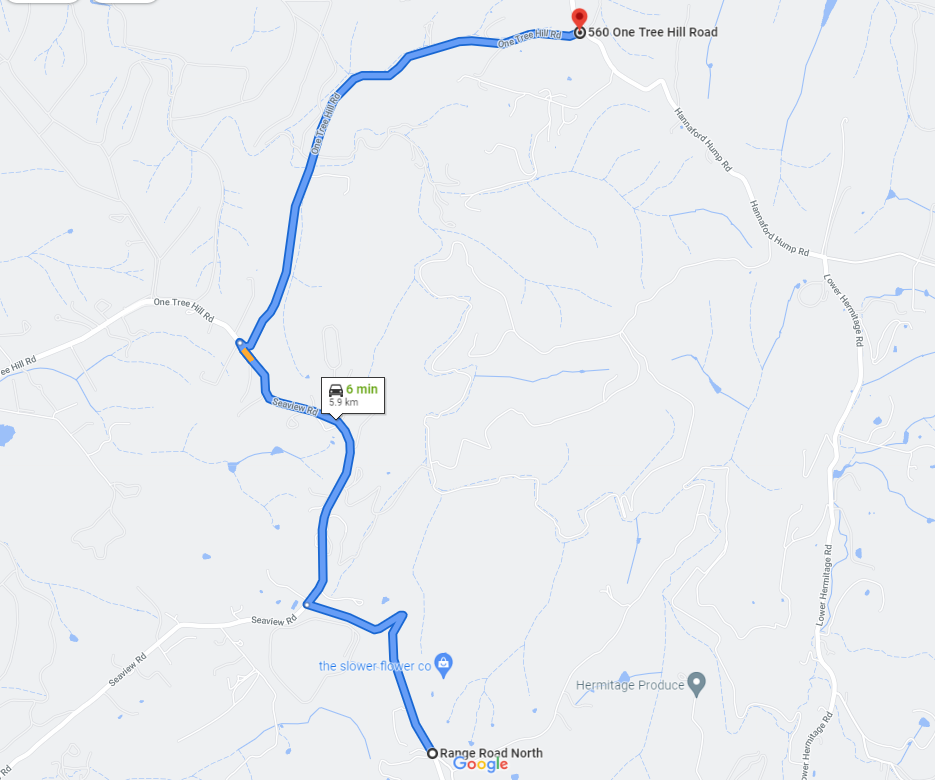 SS24 – Chain of Ponds Road Closed:North East RdClosure Start: Fiddlers Hill RdClosure Finish: Gorge Rd intersectionIntersections along Stage: Millbrook Road Kersbrook RdTippet Rd North East Rd/Tippet RdOperational : Same as 2021 1x RSP. Erect advanced notice Gorge Detour signs prior to Gorge Rd on North East Rd.SATURDAY 26th NOVEMBER 8:45am to 4:45pmhttps://www.google.com/maps/dir/-34.8190116,138.7979234/-34.8351941,138.8218733/@-34.8283249,138.8110246,14.75z/data=!4m2!4m1!3e0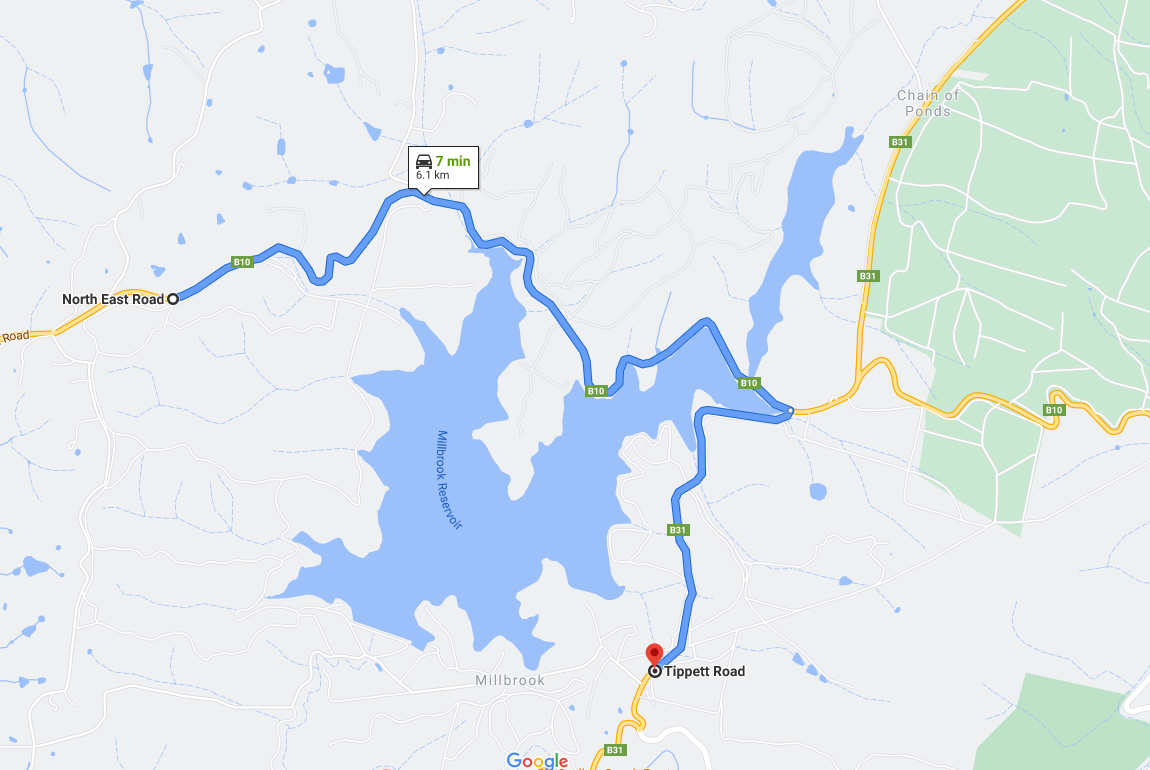 SS25 – Kangaroo Creek  (TO BE DOWNGRADED PRE EVENT- NOT RUNNING )Road Closed:Gorge RdClosure Start: Torrens Hill RdClosure Finish: Batchelors RdIntersections along Stage:NoneOperational: TS250m West of Torrens Hill Rd. FF on Bridge. SP at Old House. RSP @ 3 & 3.6 approximatelySATURDAY 26th NOVEMBER 9:00am to 2:00pmhttps://www.google.com/maps/dir/-34.8494395,138.7977303/-34.8683498,138.7562741/@-34.8585255,138.7699856,15z/data=!4m2!4m1!3e0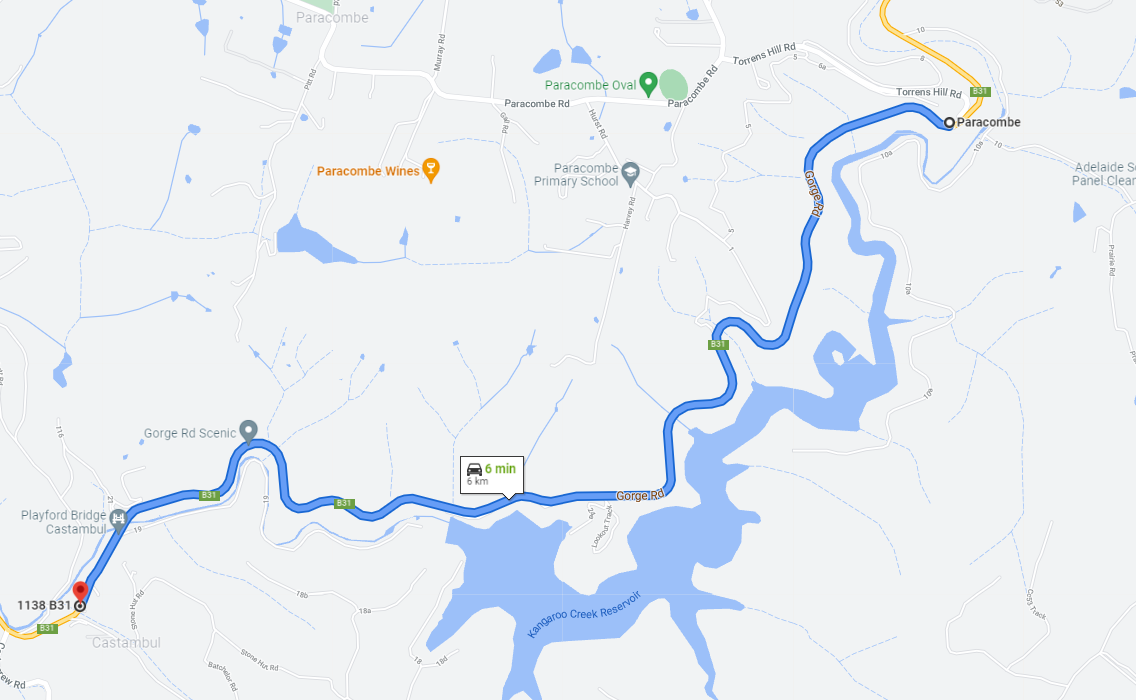 SS26 Old Norton Summit 1Road Closed:Old Norton Summit RdClosure Start: Horsnells Gully RdClosure Finish: Lobethal RdIntersections along Stage:NoneOperational: TS @ 34°55.300'S, 138°41.960'E. Tyre Bundle at stobie 1.45. FF @ Norton Summit Sign.SATURDAY 26th NOVEMBER 10:00am to 5:55pmhttps://www.google.com/maps/dir/-34.9213087,138.6981012/-34.9229842,138.7243923/@-34.9232687,138.707953,15.75z/data=!4m2!4m1!3e0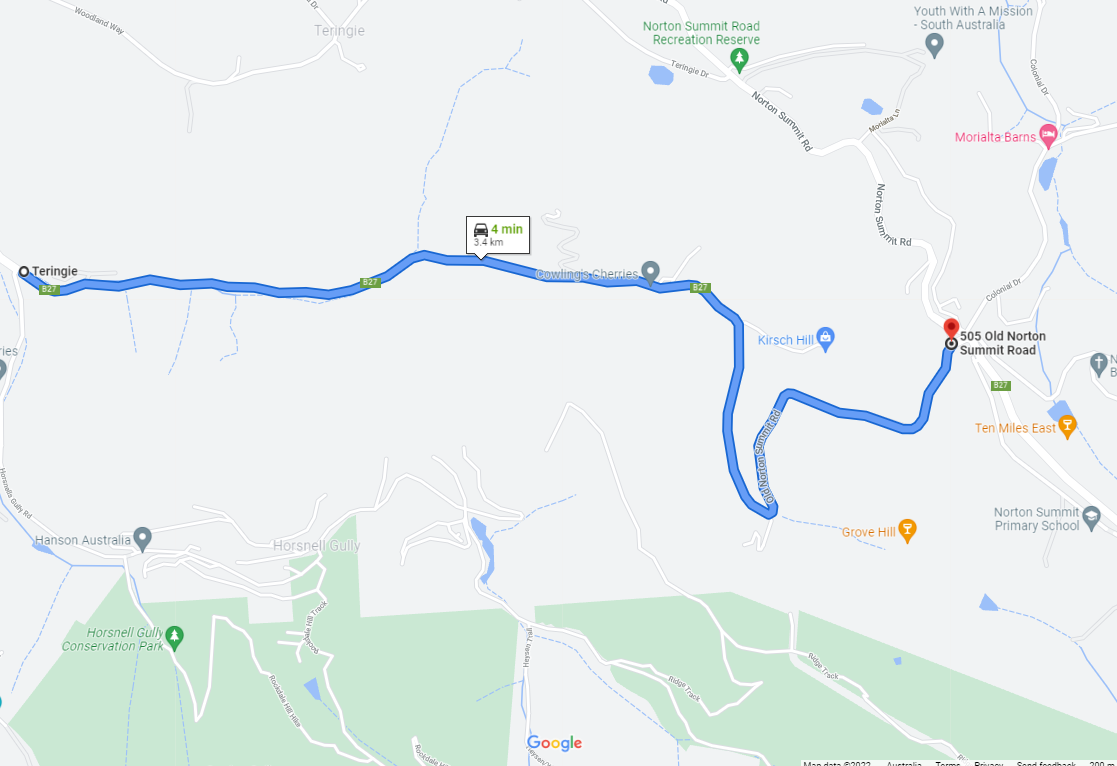 SS27– Forest Range Roads Closed:Lobethal RdClosure Start: Cnr Bartley Street and Old Princes Highway NairneClosure Finish: Cnr Powell Rd and Old Princess Highway DawesleyIntersections along Stage:Fern Glen RdSteer RdMawson RdDeviation RdCollins RdNorton RdOperational: TS @ roughly 34°56.616'S, 138°46.278'E, C! at 2.6 , 3.30 RSP end at armco. 4.20 FF. 4.6 SPSATURDAY NOVEMBER 26th 9    11:15am to 4:20pm
https://www.google.com/maps/dir/-34.9437212,138.7705757/-34.9283841,138.8065405/@-34.9372424,138.7782306,14.96z/data=!4m2!4m1!3e0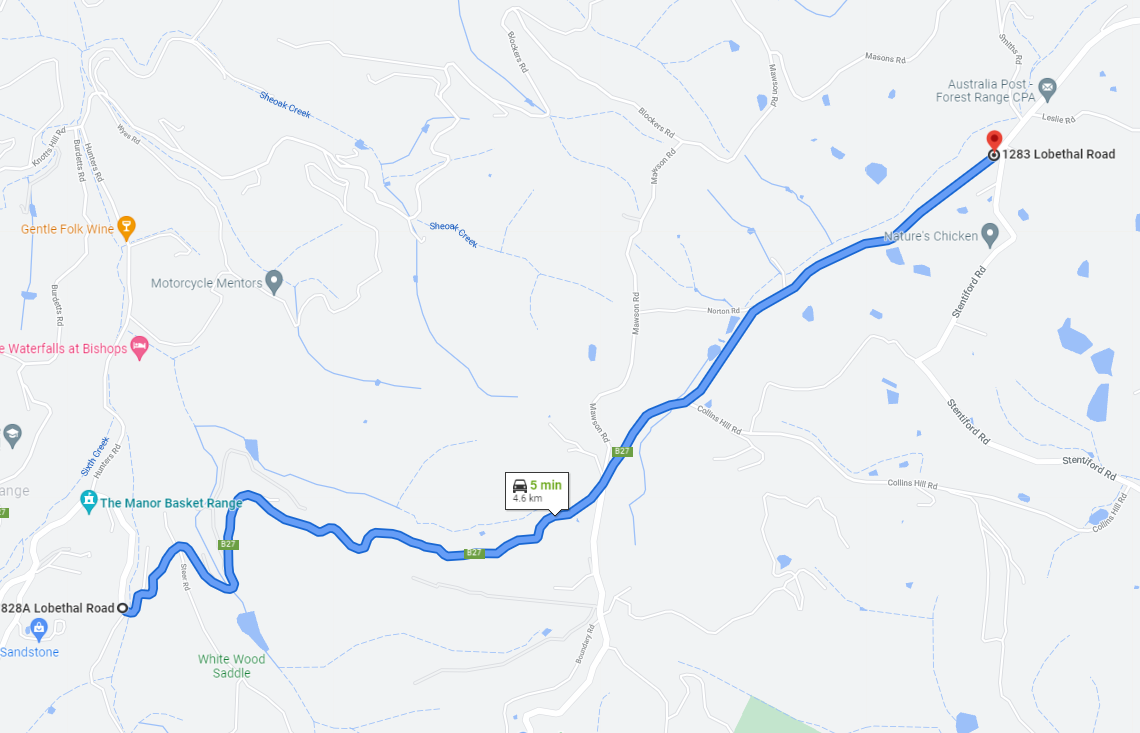 SS28 Millbrook 
Road Closed:North East RdClosure Start: Fiddlers Hill RdClosure Finish: Gorge Rd intersectionIntersections along Stage: Millbrook Road Kersbrook RdTippet Rd North East Rd/Tippet RdOperational: TS at Sunninghill Rd. .75 !C . FF@65 sign roughly 34°49.108'S, 138°47.960'E SP at Fiddlers Hill RdSATURDAY 26th NOVEMBER 8:45am to 4:45pmhttps://www.google.com/maps/dir/-34.8363563,138.8214533/-34.8188512,138.7952018/@-34.8237916,138.7920781,14.5z/data=!4m2!4m1!3e0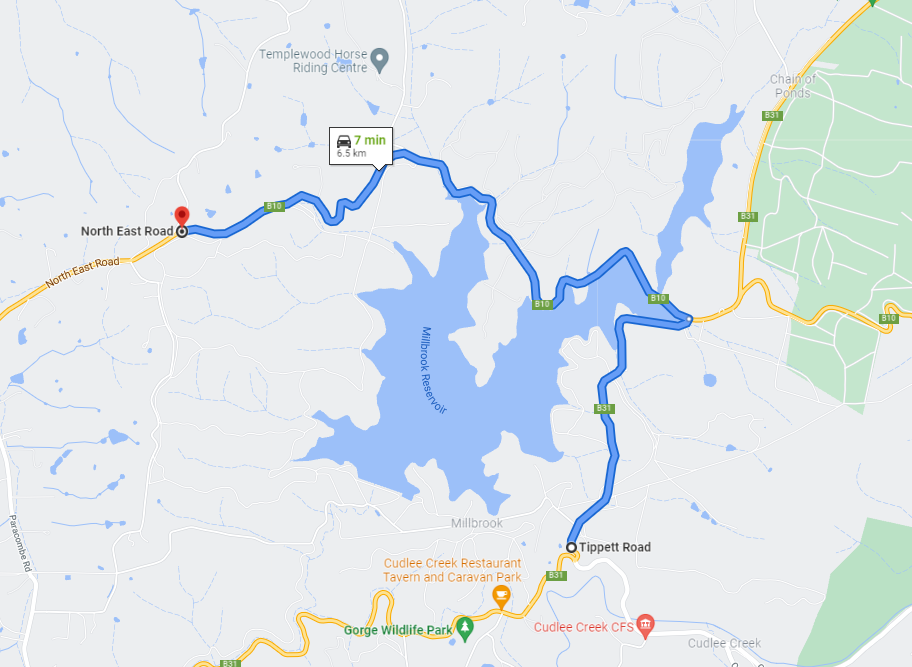 SS29 Vista 2 Road Closed:Lower North East RdClosure Start: Range Rd SthStage Start : As close as practicable to Range RdClosure Finish: Perseverance RdIntersections along Stage:NoneSATURDAY 26th NOVEMBER 12:00pm to 5:00pmhttps://www.google.com/maps/dir/-34.8409813,138.7458741/-34.8387613,138.7252049/@-34.8408347,138.7270421,14.75z/data=!4m2!4m1!3e0SS30 Old Norton Summit 2Road Closed:Old Norton Summit RdClosure Start: Horsnells Gully RdClosure Finish: Lobethal RdIntersections along Stage:NoneSATURDAY 26th NOVEMBER 10:00am to 5:55pmhttps://www.google.com/maps/dir/-34.9213087,138.6981012/-34.9229842,138.7243923/@-34.9232687,138.707953,15.75z/data=!4m2!4m1!3e0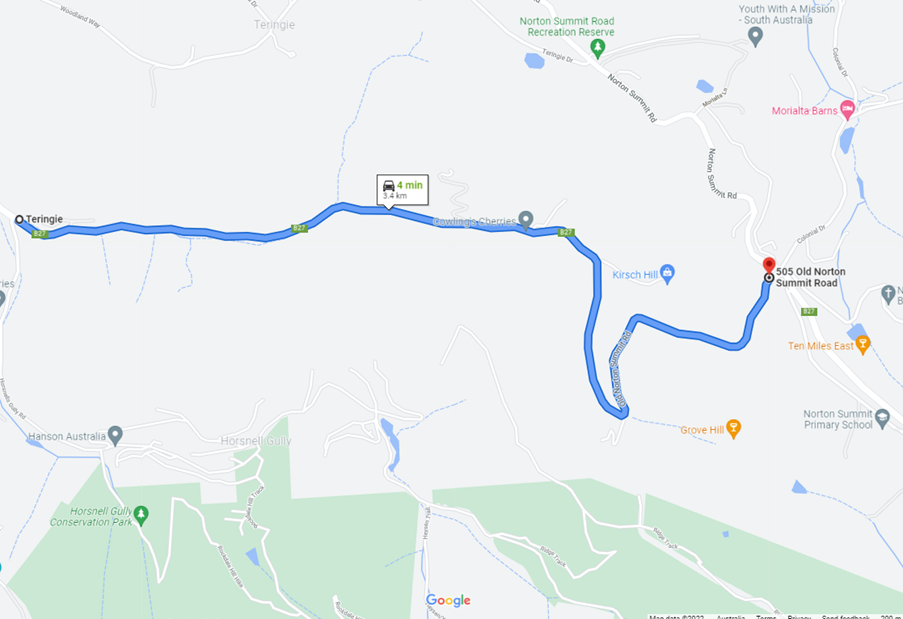 
SS31 - Leawood Gardens Road Closed:Old Mt Barker RdClosure Start: Freeway Off Ramp Closure Finish: Freeway On RampIntersections along Stage:NoneOperational : RSPs x 1SATURDAY 26th 1:40pm till 6:30pm https://www.google.com/maps/dir/-34.9818985,138.6876713/-34.9680084,138.6703764/@-34.9739867,138.6672221,15z/data=!4m2!4m1!3e0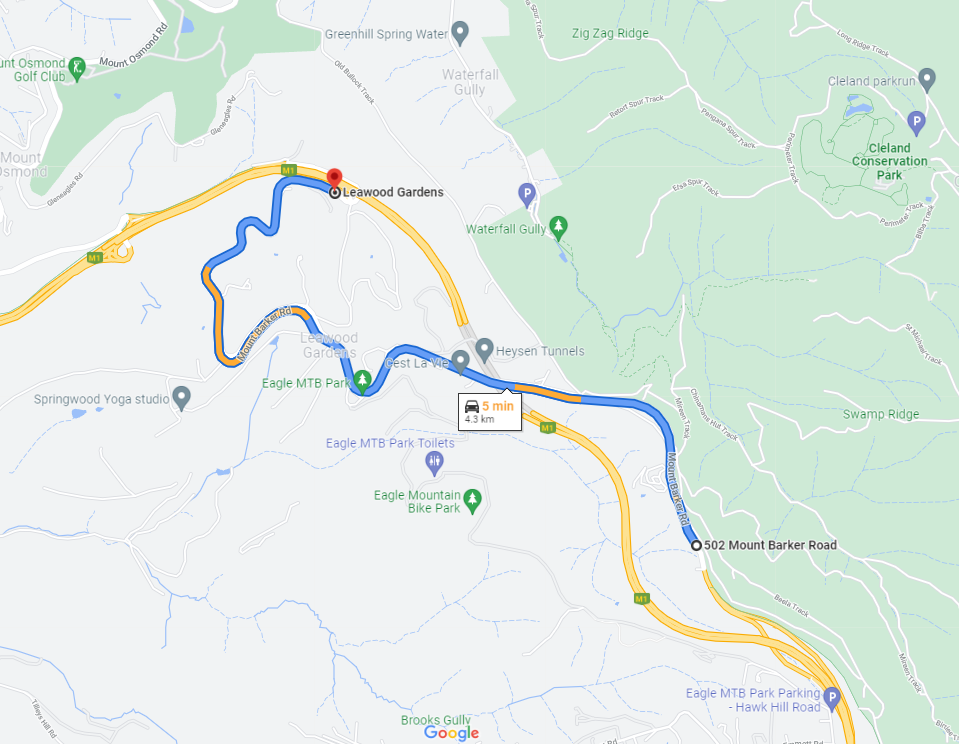 SS32– Vic ParkRoad Closed:Wakefield RoadClosure Start: Brittania RoundaboutClosure Finish: East TceIntersections along Stage:None.Operational : Uses Victoria Park Circuit and Wakefield Rd. SATURDAY 26th NOVEMBER 3:00pm – 8:00pm TBCSS33– Mt LoftyRoad Closed:Greenhill Rd and Summit RdClosure Start: 661 Greenhill Rd Closure Finish: Summit Rd and Cleland Wildlife Park entrance intersection. Cleland has access.Intersections along Stage:Yarrabee Rd, Yanagin Rd, Greenhill Rd, Sprigg Rd, Gores RdOperational : Same RSP as 2021SUNDAY 27th NOVEMBER 8:05 to 1:10pmhttps://www.google.com/maps/dir/-34.9420849,138.6718371/-34.9708764,138.7125435/@-34.9550807,138.6819732,14.75z/data=!4m2!4m1!3e0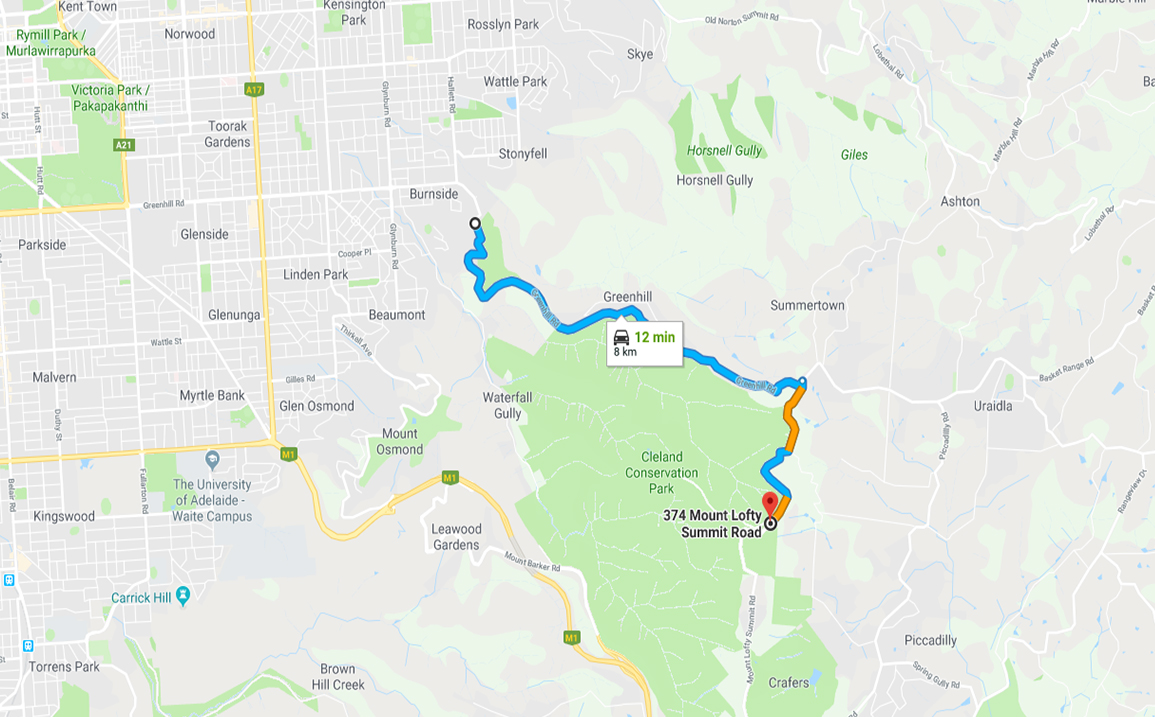 SS34– MylorRoad Closed:Forbes Rd, Aldgate Valley RdClosure Start: Emery Rd / Forbes RdStage Start : 250m East of Emery RdClosure Finish: 350m West of Stock RdIntersections along Stage:Williams Rd, Shanks Rd, Blackwood Ln, Kiley Rd, Stevens Lane, Mi Mi Rd, Nation Ridge RdOperational: RSP before House (#104 Aldgate Valley Road).SUNDAY 27h NOVEMBER 8:30am to 12:40pm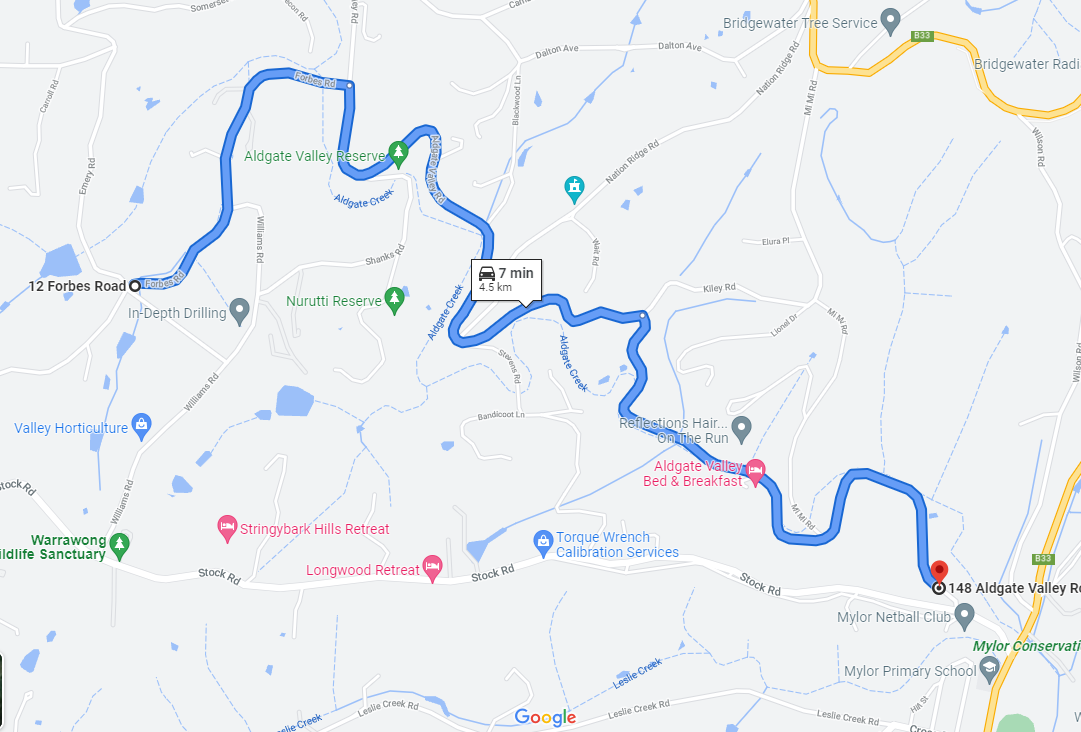 SS35 - Strath HillRoute SummaryStart: 
Cosgrove Road (Doc Creek Stop Point)Finish: 
Strathalbyn Road Cnr Waterman Road (Waterman Rd residents will have access)Stage Road(s)
Strathalbyn RoadOperational: Special access for residents in window RSPx2SATURDAY 27th NOVEMBER 9:20 to 4:45pmhttps://www.google.com/maps/dir/-35.1805594,138.8412909/-35.2358031,138.887806/@-35.1829505,138.8421407,16z/data=!4m2!4m1!3e0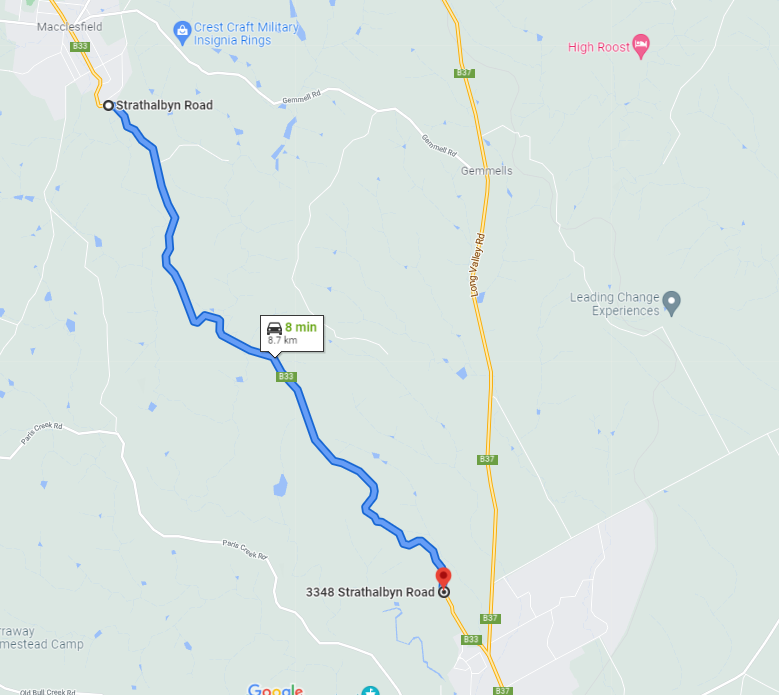 SS36– Bull CreekRoad Closed:Bull Creek RoadClosure Start: Henry Martin RdStage Start : 250m North of Henry Martin RdClosure Finish: 600m South of Paris Creek RdIntersections along Stage:McHarg Creek RdSpring Gully RdBald Hill RdUsher RdCarrol RiseNicol RdPhillips Hill RdReid RdSUNDAY 27th NOVEMBER 10:00am to 3:00pmhttps://www.google.com/maps/dir/-35.2783177,138.7699591/-35.1983062,138.7715161/@-35.235062,138.7303927,13.21z/data=!4m2!4m1!3e0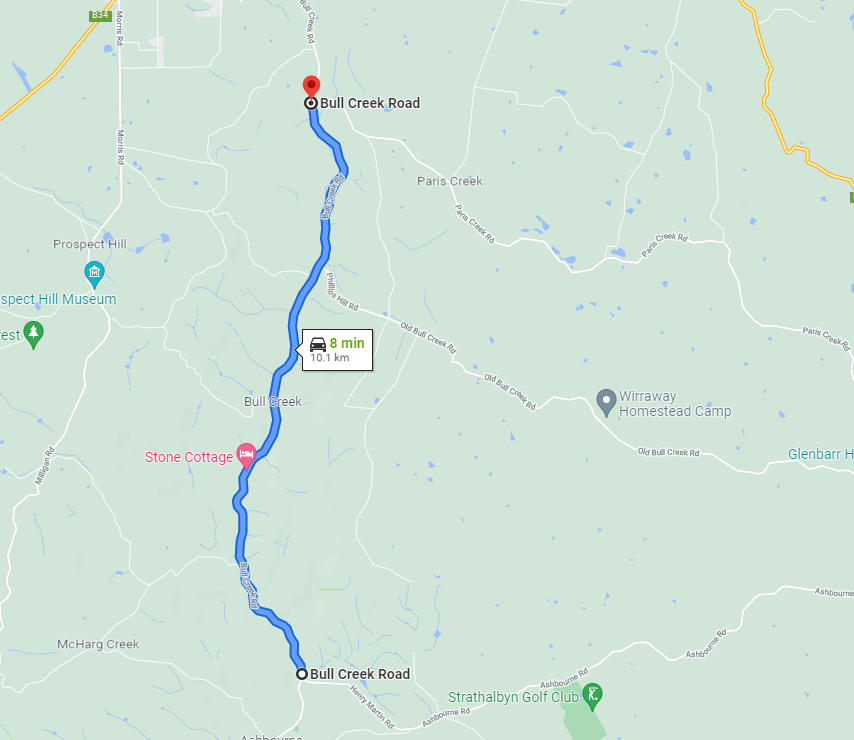 SS38– Strath Town StageRoad Closed:Commercial RdAlbyn TerraceCatherine StreetDonald StreetRankine StreetSunter StreetSwale Street High StreetChapel StreetClosure Start: Commercial Rd/Colman TerraceClosure Finish: Chapel Street / Murray Street Intersections along Stage:SeveralSUNDAY 27th NOVEMBER 11:30am to 4:40pm
https://www.google.com/maps/dir/-35.257574,138.889522/-35.2555389,138.8947777/@-35.2559518,138.8928973,18z/data=!4m19!4m18!1m15!3m4!1m2!1d138.8915771!2d-35.2593832!3s0x6ab6d8085c843d61:0x13033654492a66f0!3m4!1m2!1d138.8918517!2d-35.2582215!3s0x6ab6d80826fed0e7:0xa4766cfbd86e89c0!3m4!1m2!1d138.8926546!2d-35.2559819!3s0x6ab727f655073d27:0x1303365449200fd0!1m0!3e0
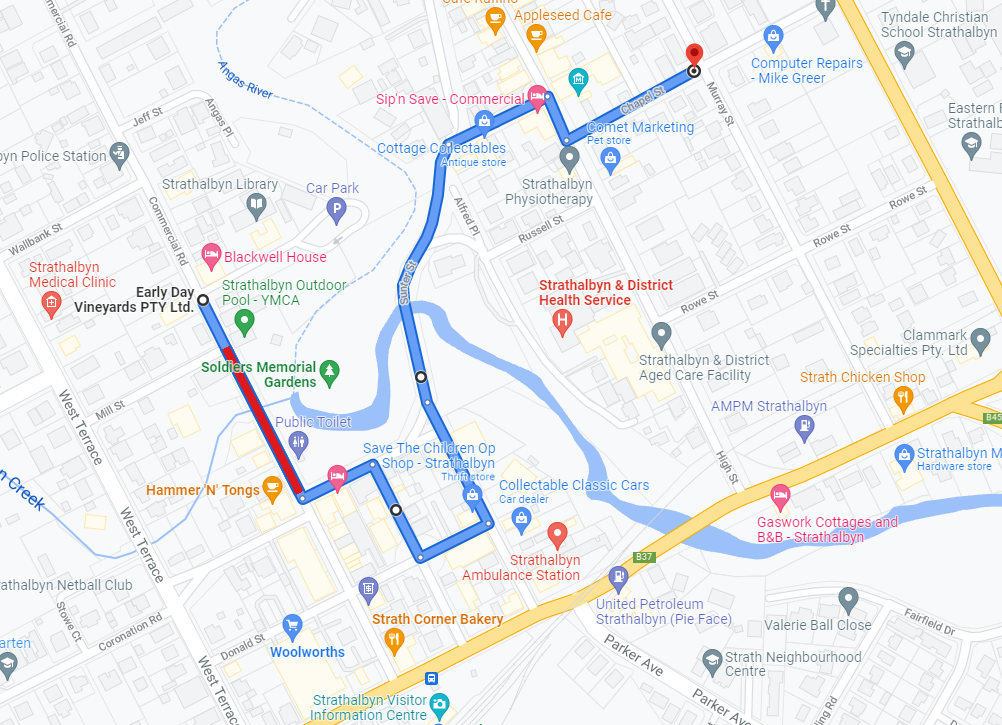 SS38 - Doctors Creek 
Route SummaryStart: 
Strathalbyn Road after Waterman Road (Waterman Rd residents will have access).Finish: 
Cosgrove Rd Stage Road(s)
Strathalbyn RoadIntersectionsNyoka RdOperational: RSPs x 3? SUNDAY 27th NOVEMBER 9:20 to 4:45pmhttps://www.google.com/maps/dir/-35.2372062,138.8889428/-35.1874277,138.847982/@-35.2203519,138.8289688,13.25z/data=!4m2!4m1!3e0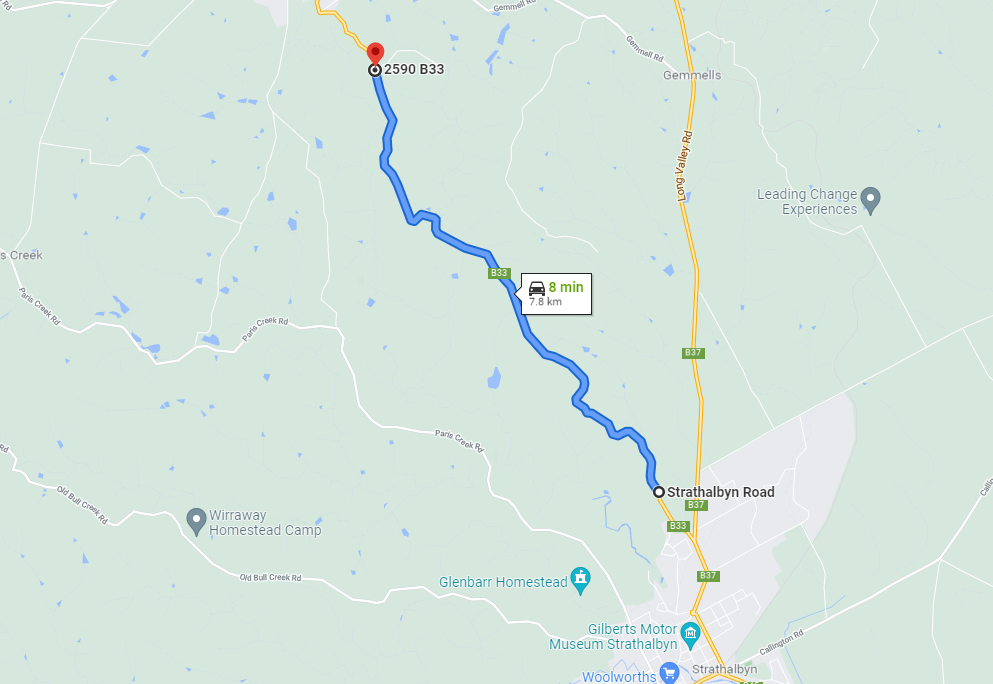 SS39 – Aldgate ValleyRoad Closed:Aldgate Valley Rd, Nation Ridge RdClosure Start: Stock Rd / Aldgate Valley RdStage Start : As close as possible to Stock RdClosure Finish: Wait Rd/ Nation Ridge Rd intersectionIntersections along Stage:Mi Mi RdKiley RdNation Ridge RdOperational : Special signage before Nation Ridge RdSUNDAY 27th NOVEMBER 1:10pm to 5:45pmhttps://www.google.com/maps/dir/-35.0370824,138.7582709/-35.029545,138.7473105/@-35.0356065,138.7511255,15z/data=!4m2!4m1!3e0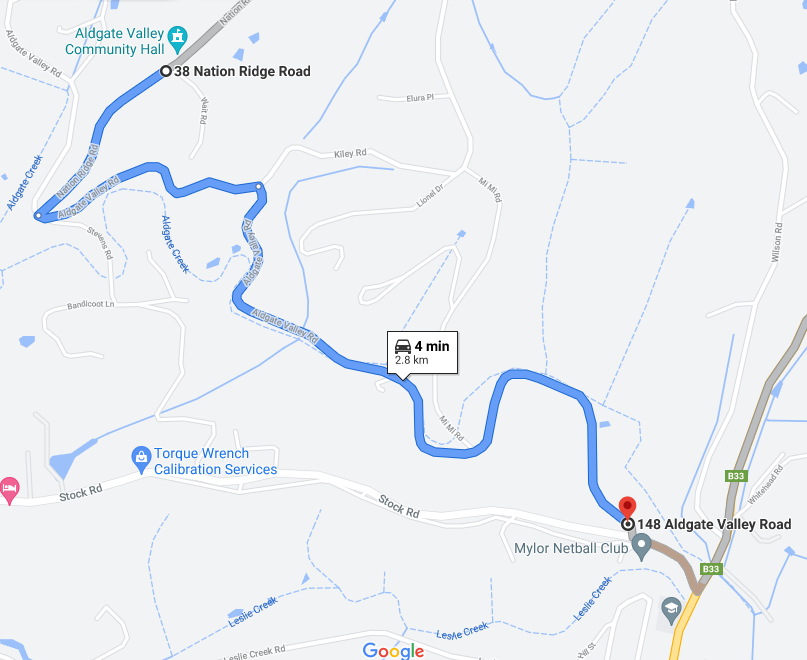 SS40 – Sturt ValleyRoads Closed:Sturt Valley Rd Closure Start: 274 Sturt Valley RdClosure Finish: Sturt Valley Rd & Longwood Rd intersectionIntersections along Stage:Wychwood GroveElmstead DriveIronbank RdManoah DriveWhitewood DriveHeather RdSUNDAY 27h NOVEMBER 12:50pm to 5:55pmhttps://www.google.com/maps/dir/-35.0237723,138.6794755/-35.0122772,138.7012596/@-35.0179568,138.6872187,16z/data=!4m2!4m1!3e0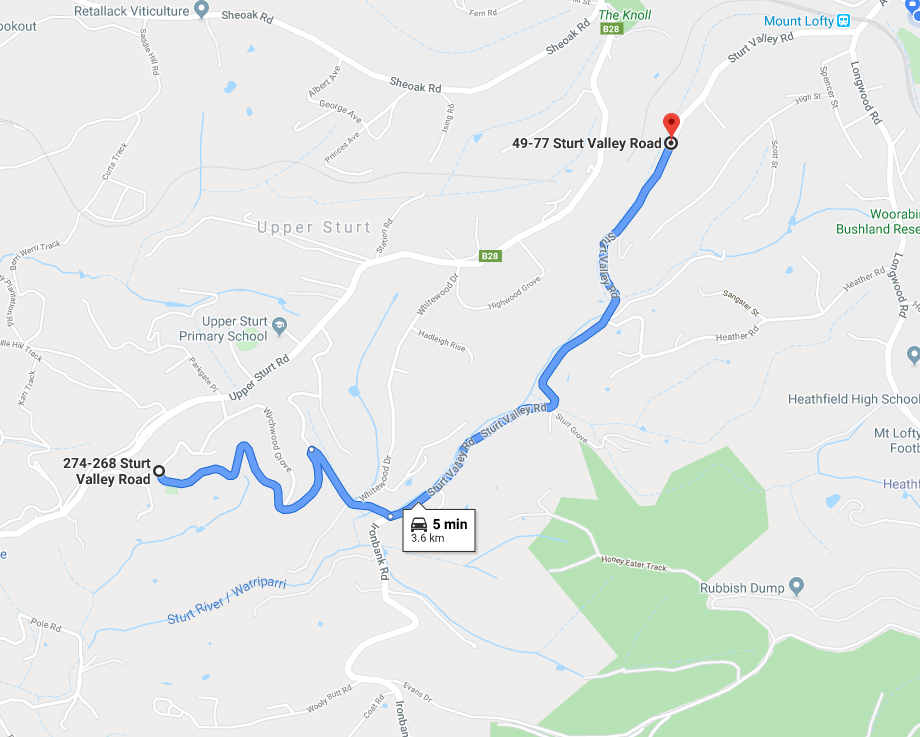 